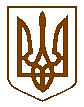 УКРАЇНАБілокриницька   сільська   радаРівненського   району    Рівненської    областіВ И К О Н А В Ч И Й       К О М І Т Е Т  РІШЕННЯвід  19  липня  2018  року                                                                               № 108Про заходи щодо проведення щорічної Всеукраїнської інформаційно-просвітницької акції «Відповідальність починається  з мене»  Заслухавши та обговоривши інформацію т.в.о. секретаря ради                                О. Казмірчук стосовно пропаганди здорового способу життя у молодіжному середовищі, підвищення усвідомленості та інформування населення громади щодо ведення здорового способу життя, підвищення соціальної активності і зміцнення здоров'я, формування стійких мотивацій до самостійних занять фізичною культурою і спортом та з метою формування здорового способу життя молоді, стимулювання активності громади, спрямовану на протидію зловживанню алкоголем, попередження випадків вживання алкогольних напоїв та тютюнопаління неповнолітніми, на виконання листа Рівненської районної державної адміністрації №2022/01-56/18 від 08.06.2018 року «Заходи щодо проведення в районі щорічної Всеукраїнської інформаційно-профілактичної акції ««Відповідальність починається  з мене» , керуючись  ст. 32 Закону України «Про місцеве самоврядування в Україні»  виконавчий комітет Білокриницької сільської ради В И Р І Ш И В:Інформацію т.в.о. секретаря ради взяти до уваги.Затвердити план заходів щодо проведення щорічної  Всеукраїнської інформаційно-просвітницької  акції «Відповідальність починається  з мене»   згідно з додатком 1.Контроль за виконання даного рішення покласти на члена виконавчого комітету, О. Нестерчук та члена виконавчого комітету, С. Волошину.Сільський голова                                                                                    Т. ГончарукДодаток 1до рішення виконавчого комітету                                     від 19.07.2018 р.  №   108                                                                                                       ПЛАН ЗАХОДІВщодо проведення щорічної Всеукраїнської інформаційно-просвітницької акції «Відповідальність починається  з мене»Т.в.о. секретаря  виконкому                                                                 О. Казмірчук№ п/пНайменування заходуСтрок виконанняВідповідальні за виконання1Проводити роз’яснювальну роботу серед населення району щодо Всеукраїнської інформаційно-просвітницької  акції «Відповідальність починається  з мене»   ПостійноО. НестерчукО. Морозюк2Провести акції:«паб-патруль» - здійснення рейдів поблизу кафе та барів з роздачею інформаційних матеріалів про відповідальне споживання алкоголю;«18-» - проведення патрулювання магазинів, торгових точок з метою виявлення фактів продажу алкоголю та тютюнових виробів неповнолітнім;«добрі справи» - залучення молоді до благоустрою зон відпочинку.ПостійноЧлени адміністративної комісії, депутати, члени викового комітету, дільничний інспектор міліції 3Розповсюджувати серед жителів територіальної громади інформаційних листівок, брошур та інших матеріалів щодо попередження продажу алкоголю та тютюнових виробів неповнолітнім.ПостійноО. Нестерчук, депутати, члени викового комітету